2016年梅州市法制局公开遴选公务员考试总成绩遴选单位：梅州市法制局                                             2016年10月27日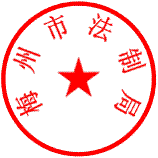 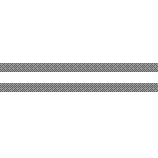 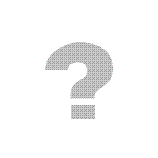 姓名性别身份证号码准考证号笔试成绩面试抽签序号面试成绩考试总成绩名次刘秋芳女4416221984071400496010701321783.05179.8581.771林玲女4414021989072210416010701321679.10383.3880.822何斯女4414811990111636006010701322179.50282.3680.653